ПРИКАЗ«  01» февраля 2018 г.								№ 95г. ЧеркесскВ целях участия 14 марта 2018 года в тренировочных мероприятиях по отработке технологий печати полного комплекта экзаменационного материала в аудиториях ППЭ по математике профильного уровня с участием обучающихся 11 классов в 2017/2018 учебном году ПРИКАЗЫВАЮ:Утвердить пункты проведения тренировочных мероприятий, членов ГЭК, руководителей пунктов, организаторов и технических специалистов по отработке технологии печати полного комплекта экзаменационного материала в аудиториях ППЭ по математике профильного уровня с участием обучающихся 11 классов в 2017/2018 учебном году (приложение 1). Утвердить состав экспертов по проверке развернутых ответов бланков ответов №2 по математике профильного уровня при проведении тренировочных мероприятий (приложение 2).Республиканскому государственному казенному образовательному учреждению «Центр информационных технологий» (Байрамкулова Л.И.) обеспечить организационное и технологическое сопровождение проведения тренировочных мероприятий.Органам управления образованием муниципальных районов и городских округов обеспечить:контроль технической готовности ППЭ к проведению тренировочных мероприятий (по 10 аудиторий и штаб в каждом ППЭ);присутствие педагогических работников образовательных организаций (руководителей ППЭ, технических специалистов, организаторов в аудиториях, организаторов вне аудиторий, медицинского работника) при проведении тренировочных мероприятий в ППЭ;присутствие экспертов для проверки развернутых ответов бланков ответов №2 по математике профильного уровня 15.03.2018 г. в 10-00 час. в Республиканском государственном казенном образовательном учреждении «Центр информационных технологий» (расположенном по адресу: г. Черкесск, ул. Ставропольская 51).Рекомендовать руководителям образовательных организаций, обучающиеся которых принимают участие в тренировочных мероприятиях, обеспечить сопровождение и безопасность доставки обучающихся в ППЭ. Членам государственной экзаменационной комиссии обеспечить:участие в контроле технической готовности ППЭ для проведения тренировочных мероприятий;контроль за проведением тренировочного экзамена.Контроль за исполнением приказа возложить на первого заместителя Министра образования и науки Е. М. Семенову.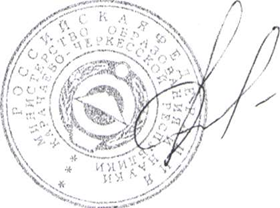 Министр					И. В. КравченкоИсп. Аганова Н.Г.8(87-82) 26-69-58Приложение 1 к приказу Министерства образования и науки КЧР образования № 95 от 01.02.2018 г.Пункты проведения тренировочных мероприятий по отработке технологий печати полного комплекта экзаменационного материала в аудиториях ППЭ по математике профильного уровня с участием обучающихся 11 классов в 2017/2018 учебном годуСостав организаторов, технических специалистов и медицинских работников пунктов проведения тренировочных мероприятийПриложение 2 к приказу Министерства образования и науки КЧР образования № 95    от 01.02.2018 г.Состав экспертов по проверке развернутых ответов бланков ответов №2 по математике профильного уровня при проведении тренировочных мероприятий    МИНИСТЕРСТВО ОБРАЗОВАНИЯ И НАУКИКАРАЧАЕВО-ЧЕРКЕССКОЙ РЕСПУБЛИКИ«О проведении тренировочных мероприятий по апробации технологии печати полного комплекта экзаменационного материала в аудиториях ППЭ по математике профильного уровня с участием обучающихся 11 классов»ППЭ №101 РГКОУ «Школа-интернат им. Г.Д. Латоковой» г. ЧеркесскаППЭ №101 РГКОУ «Школа-интернат им. Г.Д. Латоковой» г. ЧеркесскаАдрес ППЭ, Ф.И.О. руководителя ООг. Черкесск, ул. Ставропольская 51 аДжуккаева Лариса ИбрагимовнаРуководитель ППЭЯкушова Анна Константиновнаучитель начальных классов, МКОУ «Лицей № 15» г. ЧеркесскаЧлены ГЭККолесникова Елена Анатольевна, учитель начальных классов РГКОУ «Специальная (коррекционная) общеобразовательная школа-интернат 1 вида»Кимкетова Эмма Залимхановна, воспитатель РГКОУ "Школа-интернат им. Г.Д. Латоковой"Апаева Анюта Аскеровна, мастер производственного обучения КЧРГБ ПОО «Политехнический колледж»ППЭ №206 МКОУ «Гимназия №4» г. КарачаевскаППЭ №206 МКОУ «Гимназия №4» г. КарачаевскаАдрес ППЭ, Ф.И.О. руководителя ООг. Карачаевск, ул. Ленина 45 аКумукова Ирина ХасановнаРуководитель ППЭХубиева Алевтина Ануаровнаучитель географии, МКОУ «СШ №6 им. Д.Т. Узденова» г. КарачаевскаЧлены ГЭКДжандаров Маршан Борисович, заместитель директора по безопасности КЧРГБПОО «Политехнический колледж» г. КарачаевскаАбдокова Зурида Александровна, заведующая отделением сферы обслуживания Индустриально-технологического колледжаАргунова Марина Мардасовна, педагог-психолог КЧР ГБПОО «Многопрофильный технологический колледж» г. ЧеркесскаППЭ №307 МКОУ «Лицей №1» г. Усть-ДжегутыППЭ №307 МКОУ «Лицей №1» г. Усть-ДжегутыАдрес ППЭ, Ф.И.О. руководителя ООг. Усть-Джегута, ул. Богатырева, 31Черняева Татьяна Сергеевна Руководитель ППЭБондаренко Ольга Михайловнаучитель начальных классов, МКОУ «СОШ №5 г. Усть-Джегуты»Члены ГЭКАлботова Люба Аубекировна, преподаватель биологии РГБОУ СПО «Карачаево-Черкесский педагогический колледж им. У.Хабекова»Батчаева Светлана Азретовна, воспитатель РГКОУ "Школа-интернат им. Г.Д. Латоковой"Боранукова Назират Олиевна, педагог-психолог КЧР ГБПОО «Колледж индустрии, питания, туризма и сервиса» г. ЧеркесскаППЭ №509 МКОУ «СОШ №3» ст. ЗеленчукскойППЭ №509 МКОУ «СОШ №3» ст. ЗеленчукскойАдрес ППЭ, Ф.И.О. руководителя ООст. Зеленчукская, ул. Мостовая, 9Петрушкова Валентина ИвановнаРуководитель ППЭКрикунова Ирина Гавриловнаучитель начальных классов, МКОУ «СОШ № 1 ст. Сторожевой им. М.И. Бруснёва»Члены ГЭКДранникова Елена Владимировна, социальный педагог КЧР ГБПОО Многопрофильный колледж «Профессионал» ст. ЗеленчукскойПономаренко Оксана Сергеевна, мастер производственного обучения КЧР ГБПОО Многопрофильный колледж «Профессионал» ст. ЗеленчукскойГерюгова Русалина Науазиевна, социальный педагог КЧРГБПОО «Политехнический колледж» г. ЧеркесскаППЭ №610 МКОУ «СОШ №3» г. КарачаевскаППЭ №610 МКОУ «СОШ №3» г. КарачаевскаАдрес ППЭ, Ф.И.О. руководителя ООг. Карачаевск, ул. Магомедова 1Сорель Сергей ЕвгеньевичРуководитель ППЭМисикова Альбина Владимировназам. директора по УВР, МКОУ «СОШ с Коста Хетагурова»Члены ГЭККипкеева Светлана Аслановна, преподаватель спецдисциплин КЧРГБПОО «Политехнический колледж» г. КарачаевскаДахунова Фатима Сулеменовна, преподаватель информатики РГБОУ СПО «Карачаево-Черкесский педагогический колледж им. У.Хабекова»Мамижева Фаруза Маметковна, педагог дополнительного образования КЧРГБУ «Центр дополнительного образования детей»ППЭ №711 МКОУ «СОШ №1» с. УчкекенППЭ №711 МКОУ «СОШ №1» с. УчкекенАдрес ППЭ, Ф.И.О. руководителя ООс. Учкекен, ул. Ленина,114Кипкеева Катя Османовна Руководитель ППЭУзденова Бэла Халитовнаучитель начальных классов, МКОУ «СОШ №1 им. А.М. Ижаева с. Учкекен»Члены ГЭКАбитова Мадина Александровна, преподаватель экономических дисциплин КЧГБПОУ «Первомайский аграрный колледж» с. ПервомайскоеБоташева Татьяна Владимировна, заместитель директора по УПР КЧР ГБПОО «Механико-технологический колледж» с. ПервомайскоеМатакаев Анзор Азрет-Алиевич, заместитель директора по безопасности УПР КЧР ГБПОО "Технологический колледж" г. ЧеркесскаППЭ №1014 МКОУ «СОШ» а. ХабезППЭ №1014 МКОУ «СОШ» а. ХабезАдрес ППЭ, Ф.И.О. руководителя ООа. Хабез, ул.Советская, 44Гашокова Марина Начировна Руководитель ППЭДжумаева Фатима Мурадиновнаучитель родного языка и литературы, МКОУ «Лицей-интернат а. Хабез»Члены ГЭКЗотова Ольга Евгеньевна, мастер производственного обучения «Индустриально-технологический колледж» г. ЧеркесскаКарпова Оксана Викторовна, заведующая производственной практикой КЧР ГБПОО «Технологический колледж» г. ЧеркесскаЧотчаева Индира Азретовна, преподаватель английского языка КЧР ГБПОО «Колледж индустрии, питания, туризма и сервиса» г. Черкесска№п/пФ.И.О. работника пунктаМесто работыЗанимаемая должностьППЭ №101 РГКОУ «Школа-интернат им. Г.Д. Латоковой» г. Черкесска(аудитории №0004, 0005, 0006, 0007, 0009, 0010, 0012, 0013, 0014, 0015)ППЭ №101 РГКОУ «Школа-интернат им. Г.Д. Латоковой» г. Черкесска(аудитории №0004, 0005, 0006, 0007, 0009, 0010, 0012, 0013, 0014, 0015)ППЭ №101 РГКОУ «Школа-интернат им. Г.Д. Латоковой» г. Черкесска(аудитории №0004, 0005, 0006, 0007, 0009, 0010, 0012, 0013, 0014, 0015)ППЭ №101 РГКОУ «Школа-интернат им. Г.Д. Латоковой» г. Черкесска(аудитории №0004, 0005, 0006, 0007, 0009, 0010, 0012, 0013, 0014, 0015)Организаторы в аудиторииОрганизаторы в аудиторииОрганизаторы в аудиторииОрганизаторы в аудиторииАжгельдиева Фатима ТогановнаМКОУ "СОШ № 2 г. Черкесска"Учитель родного языка и литературыАнасьева Елена АлексеевнаМКОУ "СОШ № 2 г. Черкесска"Учитель физической культурыКарамурзина Марина ЭдуардовнаМКОУ "СОШ № 2 г. Черкесска"Учитель русского языка и литературыКорнеева Евгения ВикторовнаМКОУ "СОШ № 2 г. Черкесска"Учитель русского языка и литературыМачукова Любовь ОртабиевнаМКОУ "СОШ № 2 г. Черкесска"Учитель русского языка и литературыЭркенова Аминат ИльясовнаМКОУ "СОШ № 2 г. Черкесска"Учитель биологииБидзинова Гульдана Закир кизыМКОУ "СОШ № 3" г. ЧеркесскаУчитель английского языкаКешокова Марина ЧалиловнаМКОУ "СОШ № 3" г. ЧеркесскаУчитель английского языкаМашука Бэлла ОсмановнаМКОУ "СОШ № 3" г. ЧеркесскаУчитель русского языка и литературыОшивская Анна ГригорьевнаМКОУ "СОШ № 3" г. ЧеркесскаУчитель географииСавенко Любовь ИвановнаМКОУ "СОШ № 3" г. ЧеркесскаУчитель английского языкаТебуева Рахима СалиховнаМКОУ "СОШ № 3" г. ЧеркесскаУчитель карачаевского языка и литературыТемижева Марина ХусеновнаМКОУ "СОШ № 3" г. ЧеркесскаУчитель русского языка и литературыЦамбова Лидия МуссовнаМКОУ "СОШ № 3" г. ЧеркесскаУчитель абазинского языка и литературыШемет Ирина ФедоровнаМКОУ "СОШ № 3" г. ЧеркесскаУчитель русского языка и литературыШовкарова Эмма МухадиновнаМКОУ "СОШ № 3" г. ЧеркесскаУчитель родного языка и литературыАйбазова Марина МухаджировнаМКОУ "СОШ № 4 г. Черкесска"Учитель родного языка и литературыДзамыхова Мадина РамазановнаМКОУ "СОШ № 4 г. Черкесска"Учитель английского языкаЛепшокова Лилия АбильваповнаМКОУ "СОШ № 4 г. Черкесска"Учитель английского языкаЧомаева Людмила БорисовнаМКОУ "СОШ № 4 г. Черкесска"Учитель русского языка и литературыОрганизаторы вне аудиторииОрганизаторы вне аудиторииОрганизаторы вне аудиторииОрганизаторы вне аудиторииРудкова Ирина ЮрьевнаМКОУ "СОШ № 8 г. Черкесска"Учитель химииТрамова Жанна МухарбиевнаМКОУ "СОШ № 8 г. Черкесска"Учитель английского языкаМагомедова Лаура АзретовнаМКОУ "Гимназия № 9 г. Черкесска"Учитель родного языка и литературыЧотчаева Аклима ИсхаковнаМКОУ "Гимназия № 9 г. Черкесска"Учитель родного языка и литературыКябишева Альбина АлександровеаМКОУ "СОШ № 10 г. Черкесска"Педагог дополнительного образованияФролова Татьяна АлександровнаМКОУ "СОШ № 10 г. Черкесска"Учитель музыкиДжатдоева Надежда ФедоровнаМБОУ "Центр образования № 11 г. Черкесска"Учитель начальных классовСагов Хасан ЮсуфовичМБОУ "Центр образования № 11 г. Черкесска"Учитель технологииАлчакова Аминат ХусеевнаМКОУ "ООШ № 12 г. Черкесска"Учитель английского языкаКоркмазова Эльмира МагомедовнаМКОУ "ООШ № 12 г. Черкесска"ВожатаяВишнякова Наталия ВалерьевнаМКОУ "Гимназия №13 г. Черкесска"Учитель химииБайрамукова Фалина БарадиновнаМКОУ "Лицей № 15 г. Черкесска"Воспитатель ГПДТехнические специалистыТехнические специалистыТехнические специалистыТехнические специалистыТекеев Дахир МаджировичРГКОУ «ЦИТ»Системный администраторЛиев Адам АртуровичРГКОУ «ЦИТ»ПрограммистМедицинский работникМедицинский работникМедицинский работникМедицинский работникАгирова Клавдия БатырбиевнаРГБУЗ «ЧГДБ»Медицинская сестраППЭ №206 МКОУ «Гимназия №4» г. Карачаевска(аудитории № 0001, 0002, 0003, 0004, 0005, 0006, 0007, 0008, 0009, 0011)ППЭ №206 МКОУ «Гимназия №4» г. Карачаевска(аудитории № 0001, 0002, 0003, 0004, 0005, 0006, 0007, 0008, 0009, 0011)ППЭ №206 МКОУ «Гимназия №4» г. Карачаевска(аудитории № 0001, 0002, 0003, 0004, 0005, 0006, 0007, 0008, 0009, 0011)ППЭ №206 МКОУ «Гимназия №4» г. Карачаевска(аудитории № 0001, 0002, 0003, 0004, 0005, 0006, 0007, 0008, 0009, 0011)Организаторы в аудитории ППЭОрганизаторы в аудитории ППЭОрганизаторы в аудитории ППЭОрганизаторы в аудитории ППЭКопылова Ирина СеменовнаМКОУ "СШ №1 им. Д.К. Байрамукова"Учитель начальных классовЧагарова Ирина НиколаевнаМКОУ "СШ №1 им. Д.К. Байрамукова"Учитель начальных классовКубекова Фатима НурбиевнаМКОУ "СШ пос. Мара-Аягъы"Учитель истории и обществознанияЛукъяшко Светлана АлександровнаМКОУ "СШ пос. Мара-Аягъы"Учитель географииБайрамукова Мадина АубекировнаМБОУ "СШ №3 им. Х.У. Богатырева"Педагог-психологБалаева Зульфия МагомедовнаМБОУ "СШ №3 им. Х.У. Богатырева"Педагог-психологКозбаева Светлана МаксимовнаМБОУ "СШ №3 им. Х.У. Богатырева"Учитель химииТекеева Зухра АдыхановнаМБОУ "СШ №3 им. Х.У. Богатырева"Учитель географииХасанова Арюджан ЛокмановнаМБОУ "СШ №3 им. Х.У. Богатырева"Учитель истории и обществознанияКулаева Людмила ЧерменовнаМКОУ "СШ №5 им. С.К. Магометова"Учитель начальных классовБиджиева Анджела КемаловнаМКОУ "СШ №6 им. Д.Т. Узденова"Учитель английского языкаДотдуева Лейла ХусеевнаМКОУ "СШ №6 им. Д.Т. Узденова"Учитель историиМихайлова Елизавета АрнольдовнаМКОУ "СШ №6 им. Д.Т. Узденова"Учитель ИЗОНедвига Нелли ВикторовнаМКОУ "СШ №6 им. Д.Т. Узденова"Учитель рисования, черченияАбайханова Мадина РамазановнаМКОУ "СШ №2 г. Теберда им. М.И. ХалиловаУчитель начальных классовКанаматова Лейла БорисовнаМКОУ "СШ №2 г. Теберда им. М.И. ХалиловаУчитель начальных классовБугровая Наталья НиколаевнаМКОУ "СШ п. Орджоникидзевский им. Г.Д. Бутаева"Учитель начальных классовСеменихина Светлана ИвановнаМКОУ "СШ п. Орджоникидзевский им. Г.Д. Бутаева"Учитель начальных классовДзамыхова Сима АскербиевнаМКОУ "СШ п.Малокурганный им. М.С.Остроухова"Учитель английского языкаДзамыхова Фатима АлиевнаМКОУ "СШ п.Малокурганный им. М.С.Остроухова"Учитель начальных классовОрганизаторы вне аудиторииОрганизаторы вне аудиторииОрганизаторы вне аудиторииОрганизаторы вне аудиторииАппоева Аида ЗауровнаМКОУ "СШ пос. Мара-Аягъы"Учитель химии, биологииБайчорова Лаура ГыккаевнаМКОУ "СШ пос. Мара-Аягъы"Учитель английского языкаТокова Мадина ХанапиевнаМКОУ "СШ пос. Мара-Аягъы"Учитель начальных классовАлиева Лариса АзретовнаМБОУ "СШ №3 им. Х.У. Богатырева"Учитель родного языкаБадахова Асият КамаловнаМБОУ "СШ №3 им. Х.У. Богатырева"Учитель физикиБайрамукова Асият ХусейиновнаМКОУ "Гимназия №4 имени М.А. Хабичева г. Карачаевска"Педагог-организаторКанаматова Муслимат КамаловнаМКОУ "Гимназия №4 имени М.А. Хабичева г. Карачаевска"Учитель английского языкаМамаева Камила ХасановнаМКОУ "Гимназия №4 имени М.А. Хабичева г. Карачаевска"Воспитатель ГПДСалпагарова Фарида МухомодаминовнаМКОУ "Гимназия №4 имени М.А. Хабичева г. Карачаевска"Учитель английского языкаАкбаева Асьят ХусеиновнаМКОУ "СШ №5 им. С.К. Магометова"Учитель географииУзденова Жанна ЮсуфовнаМКОУ "СШ №5 им. С.К. Магометова"Учитель ИЗОГаппоева Залина ХамитовнаМКОУ "СШ №6 им. Д.Т. Узденова"Учитель родного языкаТехнические специалистыТехнические специалистыТехнические специалистыТехнические специалистыКушнаренко Нина ВладимировнаМКОУ "СШ №5 им. С.К. Магометова"СекретарьКущетерова Халимат ДжашаровнаМКОУ "СШ №5 им. С.К. Магометова"Учитель информатикиАбайханова Кемисхан МагомедовнаМКОУ СШ №1 г.Теберды им. И.П. КрымшамхаловаУчитель информатикиМедицинский работникМедицинский работникМедицинский работникМедицинский работникТекеева Светлана ЗекерьяевнаМКОУ "Гимназия №4 имени М.А. Хабичева г. Карачаевска"ФельдшерППЭ №307 МКОУ «Лицей №1» г. Усть-Джегута(аудитории №0002, 0003, 0004, 0005, 0006, 0007, 0008, 0009, 0010, 0011)ППЭ №307 МКОУ «Лицей №1» г. Усть-Джегута(аудитории №0002, 0003, 0004, 0005, 0006, 0007, 0008, 0009, 0010, 0011)ППЭ №307 МКОУ «Лицей №1» г. Усть-Джегута(аудитории №0002, 0003, 0004, 0005, 0006, 0007, 0008, 0009, 0010, 0011)ППЭ №307 МКОУ «Лицей №1» г. Усть-Джегута(аудитории №0002, 0003, 0004, 0005, 0006, 0007, 0008, 0009, 0010, 0011)Организаторы в аудиторииОрганизаторы в аудиторииОрганизаторы в аудиторииОрганизаторы в аудиторииНынаева Ольга АлександровнаМКОУ «Лицей №1» г. Усть-ДжегутаУчитель начальных классовГаврушенко Людмила НиколаевнаМКОУ «Лицей №1» г. Усть-ДжегутаУчитель начальных классовБатчаева Зарема ХалисовнаМКОУ «Лицей №1» г. Усть-ДжегутаПедагог-психологКахунова Аруджан Алимурзовна МКОУ «Лицей №1» г. Усть-ДжегутаУчитель начальных классовГочияева Мадина БорисовнаМКОУ «Лицей №1» г. Усть-ДжегутаУчитель начальных классовЕрмакова Наталья НиколаевнаМКОУ «Лицей №1» г. Усть-ДжегутаУчитель географииИвлева Инна МихайловнаМКОУ "Лицей №1 г. Усть-Джегуты"Учитель физической культурыКазалиева Лиля Мекер-УмаровнаМКОУ "Лицей №1 г. Усть-Джегуты"Учитель начальных классовКаппушева Джамиля ИсмаиловнаМКОУ "Лицей №1 г. Усть-Джегуты"Учитель начальных классовРоманенко Наталья НиколаевнаМКОУ "Лицей №1 г. Усть-Джегуты"Учитель начальных классовРыльская Елена ИвановнаМКОУ "Лицей №1 г. Усть-Джегуты"Учитель начальных классовСозарукова Фатима КямаловнаМКОУ "Лицей №1 г. Усть-Джегуты"Учитель начальных классовХетагурова Сусана АубекировнаМКОУ "Лицей №1 г. Усть-Джегуты"Учитель начальных классовЦыбульникова Наталья АнатольевнаМКОУ "Лицей №1 г. Усть-Джегуты"Учитель технологииЧотчаева Зубайда СалыховнаМКОУ "Лицей №1 г. Усть-Джегуты"Учитель начальных классовАгаева Болду ЧетуловнаМКОУ "СОШ №2 г. Усть-Джегуты"Учитель начальных классовГубанова Марина ВладимировнаМКОУ "СОШ №2 г. Усть-Джегуты"Учитель технологии и ИЗОМоскалева Наталья ВладимировнаМКОУ "СОШ №2 г. Усть-Джегуты"Учитель начальных классовНасонова Светлана НиколаевнаМКОУ "СОШ №2 г. Усть-Джегуты"Учитель начальных классовКаппушев Хаджи-Махмут ХусеевичМКОУ "СОШ №2 г. Усть-Джегуты"Преподаватель ОБЖОрганизаторы вне аудиторииОрганизаторы вне аудиторииОрганизаторы вне аудиторииОрганизаторы вне аудиторииБорлакова Мадина ХалимовнаМКОУ «Лицей №1» г. Усть-ДжегутаУчитель начальных классовКубекова Зухра ШамилевнаМКОУ «Лицей №1» г. Усть-ДжегутаУчитель начальных классовБайрамукова Тамара МагометовнаМКОУ «Лицей №1» г. Усть-ДжегутаУчитель начальных классовКачан Любовь МихайловнаМКОУ «Лицей №1» г. Усть-ДжегутаУчитель технологииБайчорова Эльвира МагометовнаМКОУ «Лицей №1» г. Усть-ДжегутаПсихологАйбазова Зухра Нюр-ИсламовнаМКОУ "Лицей №1 г. Усть-Джегуты"Учитель начальных классовКарабашева Дарья МихайловнаМКОУ "СОШ №2 г. Усть-Джегуты"Учитель английского языкаКлочан Екатерина АлександровнаМКОУ "СОШ №2 г. Усть-Джегуты"Учитель начальных классовСеменова Мадина БорисовнаМКОУ "СОШ №2 г. Усть-Джегуты"Учитель начальных классовЧернышова Наталья ПетровнаМКОУ "СОШ №2 г. Усть-Джегуты"Учитель начальных классовАджиева Сусанна ЗауровнаМКОУ "СОШ №3 г. Усть-Джегуты"Учитель начальных классовБоташева Суратхан БорисовнаМКОУ "СОШ №3 г. Усть-Джегуты"Учитель начальных классовТехнические специалистыТехнические специалистыТехнические специалистыТехнические специалистыТурклиева Зухадат РамазановнаМКОУ «Лицей №1» г. Усть-ДжегутаУчитель информатикиТамбиева Лариса СалисовнаМКОУ «СОШ» с. ВажноеУчитель информатикиНурлыгаянова Ирина НазировнаМКОУ «Гимназия №6»Учитель информатикиБиджиева Фатима МахмутовнаМКОУ «СОШ» а. Сары-ТюзУчитель информатикиАйбазова Асият АсланбиевнаМКОУ «СОШ» а. ГюрюльдеукУчитель информатикиБоташев Алибек АзнауровичРГКОУ «ЦИТ»ПрограммистМедицинский работникМедицинский работникМедицинский работникМедицинский работникТекеева Русалина ХалисовнаМКОУ «Лицей №1» г. Усть-ДжегутаМедицинская сестраППЭ №509 МКОУ «СОШ №3» ст. Зеленчукской(аудитории №0001, 0002, 0003, 0004, 0005, 0006, 0007, 0008, 0009, 0010)ППЭ №509 МКОУ «СОШ №3» ст. Зеленчукской(аудитории №0001, 0002, 0003, 0004, 0005, 0006, 0007, 0008, 0009, 0010)ППЭ №509 МКОУ «СОШ №3» ст. Зеленчукской(аудитории №0001, 0002, 0003, 0004, 0005, 0006, 0007, 0008, 0009, 0010)ППЭ №509 МКОУ «СОШ №3» ст. Зеленчукской(аудитории №0001, 0002, 0003, 0004, 0005, 0006, 0007, 0008, 0009, 0010)Организаторы в аудиторииОрганизаторы в аудиторииОрганизаторы в аудиторииОрганизаторы в аудиторииВеличко Людмила ИвановнаМКОУ "СОШ № 1 ст. Зеленчукской им. В.П. Леонова"Учитель начальных классовЕвмененко Наталья ВасильевнаМКОУ "СОШ № 1 ст. Зеленчукской им. В.П. Леонова"Учитель начальных классовКаракотова Халимат ОсмановнаМКОУ "СОШ № 1 ст. Зеленчукской им. В.П. Леонова"Учитель начальных классовКоростелева Елена ВячеславовнаМКОУ "СОШ № 1 ст. Зеленчукской им. В.П. Леонова"Учитель начальных классовКочубеева Вера МихайловнаМКОУ "СОШ № 1 ст. Зеленчукской им. В.П. Леонова"Учитель английского языкаПервакова Елена ЕвгеньевнаМКОУ "СОШ № 1 ст. Зеленчукской им. В.П. Леонова"Учитель историиПетросян Мурад СамсоновичМКОУ "СОШ № 1 ст. Зеленчукской им. В.П. Леонова"Учитель информатикиПлешешникова Татьяна ФедоровнаМКОУ "СОШ № 1 ст. Зеленчукской им. В.П. Леонова"Учитель английского языкаПономаренко Ольга ФедоровнаМКОУ "СОШ № 1 ст. Зеленчукской им. В.П. Леонова"Учитель биологии и химииСадайло Валентина ГеннадьевнаМКОУ "СОШ № 1 ст. Зеленчукской им. В.П. Леонова"Учитель изобразительного искусстваСтарокожева Ольга ВячеславовнаМКОУ "СОШ № 1 ст. Зеленчукской им. В.П. Леонова"Учитель истории и правоведенияСтарокожева Татьяна НиколаевнаМКОУ "СОШ № 1 ст. Зеленчукской им. В.П. Леонова"Учитель английского языкаБратухина Юлия АлексеевнаМКОУ "СОШ № 2 ст. Зеленчукской"Учитель начальных классовГоловинова Ирина МихайловнаМКОУ "СОШ № 2 ст.Зеленчукской"Учитель начальных классовКабалоева Елена ПавловнаМКОУ "СОШ № 2 ст. Зеленчукской"Учитель начальных классовМащенко Валентина ИвановнаМКОУ "СОШ № 2 ст. Зеленчукской"Учитель начальных классовПоварова Татьяна АнатольевнаМКОУ "СОШ № 2 ст. Зеленчукской"Учитель историиФролова Галина ВасильевнаМКОУ "СОШ № 2 ст. Зеленчукской"Учитель технологииХубиева Кулина ШаухановнаМКОУ "СОШ № 2 ст. Зеленчукской"Учитель историиНедбайлова Галина ПетровнаМКОУ "СОШ № 3 ст. Зеленчукской им. В.В. Бреславцева"Учитель английского языкаОрганизаторы вне аудиторииОрганизаторы вне аудиторииОрганизаторы вне аудиторииОрганизаторы вне аудиторииБыковская Екатерина АндреевнаМКОУ "СОШ № 1 ст. Зеленчукской им. В.П. Леонова"Учитель английского языкаГлазунова Ирина ФедоровнаМКОУ "СОШ № 1 ст. Зеленчукской им. В.П. Леонова"Учитель историиЛосев Александр НиколаевичМКОУ "СОШ № 1 ст. Зеленчукской им. В.П. Леонова"Преподаватель ОБЖСлавинская Анна АлександровнаМКОУ "СОШ № 1 ст. Зеленчукской им. В.П. Леонова"Учитель английского языкаБатчаева Татьяна ВладимировнаМКОУ "СОШ № 2 ст. Зеленчукской"Учитель начальных классовКолкова Виктория НиколаевнаМКОУ "СОШ № 2 ст. Зеленчукской"Учитель начальных классовЧернышева Вера АндреевнаМКОУ "СОШ № 2 ст. Зеленчукской"Учитель английского языкаРубанова Наталья ИвановнаМКОУ "СОШ № 3 ст. Зеленчукской им. В.В. Бреславцева"Учитель начальных классовСтригина Юлия ВладимировнаМКОУ "СОШ № 3 ст. Зеленчукской им. В.В. Бреславцева"Учитель начальных классовХубиева Рима СултановнаМКОУ "СОШ № 3 ст. Зеленчукской им. В.В. Бреславцева"Учитель английского языкаЦветкова Наталья ВикторовнаМКОУ "СОШ № 3 ст. Зеленчукской им. В.В. Бреславцева"Учитель историиЧагарова Наталья АлексеевнаМКОУ "СОШ № 3 ст. Зеленчукской им. В.В. Бреславцева"Учитель начальных классовТехнические специалистыТехнические специалистыТехнические специалистыТехнические специалистыПитинев Василий АндреевичМКОУ "СОШ № 1 ст. Зеленчукской им. В.П. Леонова"Учитель физикиТрофимова Людмила НиколаевнаМКОУ "СОШ № 1 ст. Зеленчукской им. В.П. Леонова"Учитель музыкиВласова Елена АнатольевнаМКОУ "СОШ № 2 ст. Зеленчукской"Учитель математикиВылегжанин Данил ИвановичМКОУ "СОШ № 3 ст. Зеленчукской им. В.В. Бреславцева"Инженер по ОТ ТБЗверева Татьяна ВладимировнаМКОУ "СОШ № 3 ст. Зеленчукской им. В.В. Бреславцева"Учитель математики и информатикиПетрова Ольга ПетровнаМКОУ "СОШ №4 ст. Зеленчукской им. И.А. Овчаренко"Учитель информатикиАджиева Айшат МухаджировнаМКОУ "СОШ №5 ст. Зеленчукской"Учитель математикиШайдаров Алексей ИвановичМКОУ "СОШ № 1 ст. Сторожевой им. М.И. Бруснёва"Учитель информатикиИващенко Александр НиколаевичМКОУ «СОШ №1» пос. МедногорскийДиректорИващенко Юлия ВалерьевнаМКОУ «СОШ №1» пос. МедногорскийУчитель информатикиМедицинский работникМедицинский работникМедицинский работникМедицинский работникОвчаренко Наталья СергеевнаРГБУЗ «Зеленчукская ЦРБ»ФельдшерППЭ №610 МКОУ «СОШ №3» г. Карачаевска(аудитории №0001, 0002, 0003, 0004, 0005, 0006, 0007, 0008, 0009)ППЭ №610 МКОУ «СОШ №3» г. Карачаевска(аудитории №0001, 0002, 0003, 0004, 0005, 0006, 0007, 0008, 0009)ППЭ №610 МКОУ «СОШ №3» г. Карачаевска(аудитории №0001, 0002, 0003, 0004, 0005, 0006, 0007, 0008, 0009)ППЭ №610 МКОУ «СОШ №3» г. Карачаевска(аудитории №0001, 0002, 0003, 0004, 0005, 0006, 0007, 0008, 0009)Организаторы в аудиторииОрганизаторы в аудиторииОрганизаторы в аудиторииОрганизаторы в аудиторииБатрукова Бэлла ДжагафаровнаМКОУ "СОШ а. Верхняя Мара"Учитель родного языка и литературыАбайханова Белла БашировнаМКОУ "СОШ а. Верхняя Теберда"Учитель начальных классовБатчаева Айшат АлимуратовнаМКОУ "СОШ а. Верхняя Теберда"Учитель начальных классовОчакова Альбина МухтаровнаМКОУ "СОШ а. Джингирик"Учитель начальных классовОчакова Марина БорисовнаМКОУ "СОШ а. Джингирик"Педагог-организаторАбайханова Фатима НазировнаМКОУ "СОШ а. Каменномост"Учитель истории и обществознанияГатаева Танзиля АзаматовнаМКОУ "СОШ а. Каменномост"Социальный педагогКазиева Фатима ИбрагимовнаМКОУ "СОШ а. Карт-Джурт"Учитель английского языкаКаракотова Инесса МагомедовнаМКОУ "СОШ а. Карт-Джурт"Учитель химииБаракова Людмила ФедоровнаМКОУ "СОШ с Коста Хетагурова"Учитель родного языкаКаргинова Татьяна МихайловнаМКОУ "СОШ с Коста Хетагурова"Учитель начальных классовКолиева Ирина НиколаевнаМКОУ "СОШ с Коста Хетагурова"Учитель начальных классовЧеркасова Марина АлександровнаМКОУ "СОШ с Коста Хетагурова"Учитель начальных классовБатчаева Халисан ИльясовнаМКОУ "СОШ а. Кумыш"Учитель начальных классовДжатдоева Асият ШурумбиевнаМКОУ "СОШ а. Кумыш"Учитель начальных классовСеменова Фатима Сеит-МазановнаМКОУ "СОШ а. Кумыш"Учитель начальных классовЛайпанова Мадина АнзоровнаМКОУ "СОШ п Новый Карачай"Учитель начальных классовТоторкулова Пазли ИбрагимовнаМКОУ "СОШ п Новый Карачай"Учитель начальных классовТешелеева Зарифа ДжашарбековнаМКОУ "СОШ а. Верхняя Мара"Учитель физикиАджиева Зухра ШагабановнаМКОУ "СОШ а. Джингирик"Учитель начальных классовОрганизаторы вне аудиторииОрганизаторы вне аудиторииОрганизаторы вне аудиторииОрганизаторы вне аудиторииГерюгова Зульфия ПасильевнаМКОУ "СОШ а. Каменномост"Учитель географииДжанибекова Алла ВладимировнаМКОУ "СОШ а. Каменномост"Педагог организаторТохчукова Тасмина МагомедовнаМКОУ "СОШ а. Карт-Джурт"Учитель начальных классовХатуаев Нурби ХанапиевичМКОУ "СОШ с Коста Хетагурова"Учитель физкультурыЭльканов Абдуллах БатдаловичМКОУ "СОШ с Коста Хетагурова"Педагог дополнительного образованияХубиев Хусей ТопараевичМКОУ "СОШ а. Кумыш"Учитель физической культурыЧеккуева Лариса СагитовнаМКОУ "СОШ а. Кумыш"Учитель географииЛайпанова Асият МахсудиновнаМКОУ "СОШ п Новый Карачай"Учитель географииЭлканова Лаура УмаровнаМКОУ "СОШ п Новый Карачай"Педагог дополнительного образованияЭльканова Фатима ХалисовнаМКОУ "СОШ п Новый Карачай"Учитель биологииДжашакуева Фатима БорисовнаМКОУ "СОШ а. Нижняя Теберда"Учитель химии и биологииБолатова Фатима ИсламовнаМКОУ "СОШ а. Новая Теберда"Учитель английского языкаТехнический специалистТехнический специалистТехнический специалистТехнический специалистБатчаева Индира СеитбиевнаМКОУ "СОШ а. Кумыш"Учитель информатикиЛайпанов Рустам АнзоровичМКОУ "СОШ п Новый Карачай"ПрограммистБердиев Азамат БорисовичМКОУ "СОШ п. Правокубанский"ПрограммистМедицинский работникМедицинский работникМедицинский работникМедицинский работникБоташева Кулина МуратовнаМКОУ «СОШ №3 им. Х.У. Богатырева»ФельдшерППЭ №711 МКОУ «СОШ №1» с. Учкекен(аудитории №0001, 0002, 0003, 0004, 0005, 0006, 0007, 0008, 0009, 0010)ППЭ №711 МКОУ «СОШ №1» с. Учкекен(аудитории №0001, 0002, 0003, 0004, 0005, 0006, 0007, 0008, 0009, 0010)ППЭ №711 МКОУ «СОШ №1» с. Учкекен(аудитории №0001, 0002, 0003, 0004, 0005, 0006, 0007, 0008, 0009, 0010)ППЭ №711 МКОУ «СОШ №1» с. Учкекен(аудитории №0001, 0002, 0003, 0004, 0005, 0006, 0007, 0008, 0009, 0010)Организаторы в аудиторииОрганизаторы в аудиторииОрганизаторы в аудиторииОрганизаторы в аудиторииАйбазова Аминат ЭнверовнаМКОУ "СОШ № 9 им. Х.Ч. Кубанова с. Джага"Учитель начальных классовГочияева Мадина ХалитовнаМКОУ "СОШ № 9 им. Х.Ч. Кубанова с. Джага"Учитель начальных классовДудова Зарема БорисовнаМКОУ "СОШ № 9 им. Х.Ч. Кубанова с. Джага"Учитель начальных классовКарабашева Аминат ЖоровнаМКОУ "СОШ № 9 им. Х.Ч. Кубанова с. Джага"Учитель английского языкаБайкулова Олеся МухарбиевнаМКОУ "СОШ № 3 им. Р.Н. Клычева с. Красный Восток"Учитель географииКаблахова Олеся ВладиславовнаМКОУ "СОШ № 3 им. Р.Н. Клычева с. Красный Восток"Учитель начальных классовБиджиева Назихат АзретовнаМКОУ "СОШ № 10 им. С.К. Магометова с. Красный Курган"Учитель историиБоташева Мариям АзретовнаМКОУ "СОШ № 10 им. С.К. Магометова с. Красный Курган"Учитель ангийского языкаБоташева Супият ВладимировнаМКОУ "СОШ № 10 им. С.К. Магометова с. Красный Курган"Учитель английского языкаЭркенова Ингрид ХалитовнаМКОУ "СОШ № 10 им. С.К. Магометова с. Красный Курган"Учитель биологииБиджиева Индира ИсмаиловнаМКОУ "СОШ№4 с. Кызыл-Покун"Учитель начальных классовДжатдоева Джамиля АзретовнаМКОУ "СОШ№4 с. Кызыл-Покун"Учитель начальных классовБоташева Аминат КадыевнаМКОУ "СОШ №6 им. А.А. Тамбиева с. Первомайское"Учитель начальных классовДотдаева Радмила ИсмагиловнаМКОУ "СОШ №6 им. А.А. Тамбиева с. Первомайское"Учитель английского языкаКаппушева Лилия ИммолатовнаМКОУ "СОШ №6 им. А.А. Тамбиева с. Первомайское"Учитель начальных классовКаппушева Людмила ИльясовнаМКОУ "СОШ №6 им. А.А. Тамбиева с. Первомайское"Учитель английского языкаХасанова Индира МагомедовнаМКОУ "СОШ №6 им. А.А. Тамбиева с. Первомайское"Учитель начальных классовАвилова Ирина АнатольевнаМКОУ "СОШ № 8 Ш.Х. Джатдоева с.Римгорское"Учитель начальных классовЭбзеева Муслимат МагомедовнаМКОУ "СОШ№8 им. Ш.Х. Джатдоева с. Римгорское"Учитель начальных классовЭркенова Секинат ХамидовнаМКОУ "СОШ№8 им. Ш.Х. Джатдоева с. Римгорское"Преподаватель-психологОрганизаторы вне аудиторииОрганизаторы вне аудиторииОрганизаторы вне аудиторииОрганизаторы вне аудиторииАджиев Шагабан ШамильевичМКОУ "СОШ № 10 им. С.К. Магометова с. Красный Курган"Учитель технологииГогуев Расул БорисовичМКОУ "СОШ № 10 им. С.К. Магометова с. Красный Курган"Преподаватель ОБЖКоркмазова Асият МагометовнаМКОУ "СОШ № 10 им. С.К. Магометова с. Красный Курган"Учитель информатикиХотов Мурат АбуюсуфовичМКОУ "СОШ № 4 с. Кызыл-Покун"Учитель физкультурыАджиева Аминат СалыховнаМКОУ "СОШ № 6 им. А.А. Тамбиева с. Первомайское"Учитель начальных классовБайчорова Светлана ХалиловнаМКОУ "СОШ № 5 с. Терезе"Воспитатель ГПДГаджаева Ганга Азрет-АлиевнаМКОУ "СОШ № 5 с. Терезе"Учитель английского языкаДжанибекова Земфира КурманбиевнаМКОУ "СОШ № 5 с. Терезе"Учитель химииСеменова Тамара АльбертовнаМКОУ "СОШ № 5 с. Терезе"Учитель музыкиЧотчаева Мариям МагомедовнаМКОУ "СОШ № 5 с. Терезе"Учитель карачаевского языка и литературыБайчорова Фатима ИсламовнаМКОУ "СОШ № 1 им. А.М. Ижаева с. Учкекен"Учитель начальных классовБорлакова Асият СултангериевнаМКОУ "СОШ № 1 им. А.М. Ижаева с. Учкекен"Учитель начальных классовТехнические специалистыТехнические специалистыТехнические специалистыТехнические специалистыБоташева Светлана БорисовнаМКОУ "СОШ № 9 им. Х.Ч. Кубанова с. Джага"Учитель информатикиУзденов Дахир КасымовичМКОУ "СОШ № 4 с. Кызыл-Покун"Учитель физикиКаитова Павлина СапаровнаМКОУ "СОШ № 5 с. Терезе"Учитель информатикиБоташева Айшат ХанапиевнаМКОУ "СОШ № 1 им. А.М. Ижаева с. Учкекен"Учитель информатикиШидакова Карина ИсламовнаМКОУ "СОШ № 7 им. Б.Д. Узденова с. Учкекен"Учитель информатикиМедицинский работникМедицинский работникМедицинский работникМедицинский работникЧотчаева Мадина РамазановнаМКОУ "СОШ № 1 им. А.М. Ижаева с. Учкекен"Школьный фельдшерППЭ №1014 МКОУ «СОШ» а. Хабез(аудитории №0001, 0002, 0003, 0004, 0005, 0006, 0007, 0008, 0009, 0010)ППЭ №1014 МКОУ «СОШ» а. Хабез(аудитории №0001, 0002, 0003, 0004, 0005, 0006, 0007, 0008, 0009, 0010)ППЭ №1014 МКОУ «СОШ» а. Хабез(аудитории №0001, 0002, 0003, 0004, 0005, 0006, 0007, 0008, 0009, 0010)ППЭ №1014 МКОУ «СОШ» а. Хабез(аудитории №0001, 0002, 0003, 0004, 0005, 0006, 0007, 0008, 0009, 0010)Организаторы в аудиторииОрганизаторы в аудиторииОрганизаторы в аудиторииОрганизаторы в аудиторииГозгешева Динара МухамедовнаМКОУ "Лицей- интернат а. Хабез им. Е.М. Хапсироковой"Учитель биологииКохова Инна АйсовнаМКОУ "Лицей- интернат а. Хабез им. Е.М. Хапсироковой"Учитель химииГошокова Рита НуховнаМКОУ "СОШ №2 а. Хабез"Учитель английского языкаДаурова Дина ГеоргиевнаМКОУ "СОШ №2 а. Хабез"Учитель начальных классовДжумаева Зарема ИсмаиловнаМКОУ "СОШ №2 а. Хабез"Учитель начальных классовТлимахова Саихат ВладимировнаМКОУ "СОШ №2 а. Хабез"Учитель технологииАстежева Анжела ОгурлиевнаМКОУ "СОШ пос. Бавуко"Учитель начальных классовКарданова Елена ЗамратовнаМКОУ "СОШ пос. Бавуко"Преподаватель ОБЖКарданова Муслимат АминовнаМКОУ "СОШ пос. Бавуко"Учитель географииКсалова Рахима МухамедовнаМКОУ "СОШ пос. Бавуко"Учитель начальных классовАлиева Марина АхмедовнаМКОУ "СОШ а. Бесленей"Учитель химииГутякулова Радима ХизировнаМКОУ "СОШ а. Бесленей"Учитель начальных классовХатуова Аминат ФуадовнаМКОУ "СОШ а. Бесленей"Учитель английского языкаШхагошева Алла ПетрушковнаМКОУ "СОШ а. Бесленей"Учитель историиМамхягова Асят ЯхьяевнаМКОУ "СОШ а. Жако"Учитель технологии и ИЗОХалилова Зурида АуесовнаМКОУ "СОШ а. Жако"Учитель английского языкаХапсироков Иналь МачраиловичМКОУ "СОШ а. Жако"Учитель географииАйсанова Нелля АмербиевнаМКОУ "СОШ а. Зеюко"Учитель географииВыкова Инна ИсмаиловнаМКОУ "СОШ а. Зеюко"ВоспитательКитова Мадина МурадиновнаМКОУ "СОШ а. Зеюко"Учитель начальных классовОрганизаторы вне аудиторииОрганизаторы вне аудиторииОрганизаторы вне аудиторииОрганизаторы вне аудиторииДаурова Зарина АслановнаМКОУ "Лицей- интернат а. Хабез им. Е.М. Хапсироковой"ВоспитательДжумаева Зарема ОсмановнаМКОУ "Лицей- интернат а. Хабез им. Е.М. Хапсироковой"ВоспитательКушхова Ирина МухамедовнаМКОУ "Лицей- интернат а. Хабез им. Е.М. Хапсироковой"Учитель английского языкаСидакова Фатима ЗуберовнаМКОУ "Лицей- интернат а. Хабез им. Е.М. Хапсироковой"Учитель историиХапсирокова Инна ХизировнаМКОУ "Лицей- интернат а. Хабез им. Е.М. Хапсироковой"ВоспитательНахушева Анжела МуаедовнаМКОУ "СОШ №2 а. Хабез"Учитель историиХапсирокова Жанна ИнальевнаМКОУ "СОШ №2 а. Хабез"Учитель начальных классовХапсирокова Расита ХазретовнаМКОУ "СОШ №2 а. Хабез"Педагог-библиотекарьНасипова Леля ХизировнаМКОУ "СОШ пос. Бавуко"Учитель технологииГутякулова Аминат ХасановнаМКОУ "СОШ а. Бесленей"Учитель биологии и химииМижаева Мадина ГазраиловнаМКОУ "СОШ а. Бесленей"Учитель начальных классовОхтова Фатима АлиевнаМКОУ "СОШ а. Бесленей"Заместитель директора по воспитательной работеТехнические специалистыТехнические специалистыТехнические специалистыТехнические специалистыБидов Радмир РубиновичМКОУ "Лицей- интернат а. Хабез им. Е.М. Хапсироковой"Учитель информатикиГозгешев Мухамед АхмедовичМКОУ "СОШ №2 а. Хабез"Учитель информатикиШебзухова Тезада АлександровнаМКОУ "СОШ №2 а. Хабез"Учитель информатикиДышекова Майя МухадиновнаМКОУ "Гимназия им. И.А. Амирокова а. Кош- Хабль"Учитель математики и информатикиМедицинский работникМедицинский работникМедицинский работникМедицинский работникДжужуева Лида ИбрагимовнаМКОУ "СОШ №2 а. Хабез"Медицинская сестра№п/пФамилия, имя, отчествоМесто работыУзденова Лариса Пиляловна,8-928-394-97-76МКОУ «Лицей № 1» г. Усть-ДжегутыГузко Татьяна Сергеевна,8-928-656-08-53МБОУ «ЦО № 11» г. ЧеркесскаПолетаева Людмила Васильевна,8-909-495-21-74МКОУ «Гимназия №17» г. ЧеркесскаМикитова Фатима Нашховна,8-963-282-79-82МКОУ «Лицей а. Хабез» Хабезского районаАбриева Аминат Галибовна,8-963-287-78-13МКОУ «СОШ №8» г. ЧеркесскаГлинская Елена Николаевна,8-928-026-64-34МКОУ «СОШ №6» г. ЧеркесскаТемирдашева Зарема Шамильевна,8-928-395-70-41МКОУ «СОШ а. Адыге-Хабль» Адыге-Хабльского районаРашевская Инна Мухадиновна,8-928-658-54-16МКОУ «СОШ а.Апсуа»Адыге-Хабльского районаДышекова Майя Мухадиновна,8-906-443-10-94МКОУ «Гимназия а. Кош-Хабль»Хабезского районаИванова Нина Борисовна,8-906-443-49-32МКОУ «СОШ п. Кавказский» Прикубанского районаБайрамукова Фатима Хусеевна,8-928-388-97-08МКОУ «Гимназия с. Знаменка» Прикубанского районаСеменова Секинат Магомедовна,8-928-388-77-76МКОУ  «СОШ № 2 г. Усть-Джегута» Усть-Джегутинского районаКабалова Марджанат Борисовна,8-928-030-64-34Гимназия № 6 г.Усть-Джегута»  Усть-Джегутинского районаКанглиев Тимур Джагопирович,8-909-498-05-23МКОУ «СОШ п.Эркен-Шахар»Ногайского районаКумукова Аминат Ахмедовн,8-928-397-28-63МКОУ «СОШ а.Икон-Халк»Ногайского районаБагова Ася Хизировна,8-903-422-82-83МКОО «СОШ а. Инжич-Чукун»Абазинского районаЭкзекова Рамета Карнетовна,8-909-495-07-16МКОУ «СОШ № 2 а.Псыж им. С.Х. Гонова» Абазинского районаРистова Нина Башировна,8-928-390-03-21МКОО «Гимназия №1 а. Псыж им. А.М. Каблахова» Абазинского районаДмитриева Мария Захаровна,8-988-612-02-13РГБОУ СПО «Карачаево-Черкесский педагогический колледж им. У. Хабекова»Мельникова Валентина Владимировна,8-963-170-17-98РГБОУ СПО «Карачаево-Черкесский педагогический колледж им. У. Хабекова»